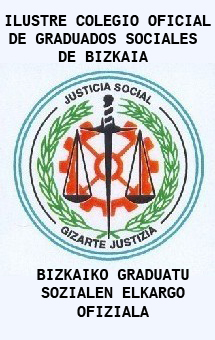 CONSENTIMIENTO PARA EL TRATAMIENTO DE DATOS DE COLEGIADOS/ASMediante la firma del presente formulario, Usted expresa su conformidad a que los datos que ha facilitado sean almacenados en un fichero titularidad del Iltre. Colegio Oficial de Graduados Sociales de Bizkaia y a que sean tratados con la finalidad de dar correcto cumplimiento a la relación colegial surgida entre las partes. NOMBRE  ________________________________________________________________________________ APELLIDOS_______________________________________________________________________________DNI_____________________ Teléfono  _______________ Dirección_________________________________ Deseo recibir comunicaciones comerciales derivadas de los distintos acuerdos de colaboración con EL COLEGIO por parte de terceros, relacionados con los sectores financieros, de seguros, formación y educación, tecnología, sanidad, suministros, seguridad, comercio y servicios. Firma:Fecha:Puede ejercitar sus derechos de acceso, rectificación, portabilidad, limitación del tratamiento, oposición a la toma de decisiones automatizadas, así como su derecho de supresión, oposición, revocación del consentimiento e interposición de una reclamación frente a la autoridad de control (en España la AEPD) y A.V.P.D. (País Vasco).Para el ejercicio de cualquier de estos derechos, usted podrá dirigirse al ILTRE. COLEGIO OFICIAL DE GRADUADOS SOCIALES DE BIZKAIA, en BILBAO,  Sala Graduados  Sociales, Calle Barroeta Aldamar, 10- 1º CP 48001 o a través de correo electrónico a: cgs@graduadossocialesbizkaia.e.telefonica.netFinal del formulario